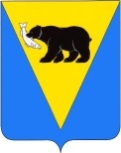 РАСПОРЯЖЕНИЕАДМИНИСТРАЦИИ УСТЬ-БОЛЬШЕРЕЦКОГО   МУНИЦИПАЛЬНОГО   РАЙОНАот _05.02.2019__№ ____30____В целях обеспечения безопасности образовательного процесса, недопущения возникновения чрезвычайных ситуаций и определения технического состояния зданий образовательных организаций Усть-Большерецкого муниципального районаОбразовать межведомственную рабочую группу по определению технического состояния и безопасности эксплуатации зданий образовательных организаций в Усть-Большерецком муниципальном районе (далее- МРВГ) и утвердить в следующем составе:Главы поселений (по согласованию) входят в состав МРВГ территориально.Председателю МРВГ порядок работы определить самостоятельно.Аппарату Администрации Усть-Большерецкого муниципального района обнародовать настоящее распоряжение и разместить на официальном сайте Администрации Усть-Большерецкого муниципального района в информационно-телекоммуникационной сети «Интернет».Настоящее распоряжение вступает в силу после дня его обнародования, и распространяется на правоотношения, возникшие с 01 января 2019 года.Контроль за исполнением настоящего распоряжения оставляю за собой.Глава Усть-Большерецкогомуниципального района                                                                                К.Ю.ДеникеевЛИСТ СОГЛАСОВАНИЯПодготовлено управлением образования Администрации Усть-Большерецкого муниципального районаСОГЛАСОВАНОУправление образованияАппарат АдминистрацииПравовой отделРАЗОСЛАТЬУправление образования 3 экз.Управление культуры, молодежи и спорта 1 экз.САЙТОб образовании межведомственной рабочей группы по определению технического состояния и безопасности эксплуатации зданий образовательных организаций Усть-Большерецкого муниципального района в 2019 году.Деникеев Константин ЮрьевичГлава Усть-Большерецкого муниципального района, председатель МРВГ;Левченко Александр ВладимировичРуководитель комитета ЖКХ, ТЭК, транспорта, связи и строительства Администрации Усть-Большерецкого муниципального района, заместитель председателя МРВГ;Васильева Ирина ИгоревнаРуководитель управления образования Администрации Усть-Большерецкого муниципального района;Казаченко Владимир АнтоновичРуководитель управления специальных программ Администрации Усть-Большерецкого муниципального района;Розумей Вадим ПетровичНачальник ОНД и ПР  по Усть-Большерецкому району (по согласованию);Ерошевская Ольга ВикторовнаРуководитель управления культуры, молодежи и спорта Администрации Усть-Большерецкого муниципального района